INDICAÇÃO Nº 718/2019Sugere ao Poder Executivo Municipal de Santa Bárbara d’Oeste e aos órgãos competentes, limpeza e roçagem da praça pública localizada entre as Ruas Guaianazes, Eduardo Camargo, Antonio Evaristo de Paula e Rua Tupis no bairro Santa Rita de Cassia.Excelentíssimo Senhor Prefeito Municipal,Nos termos do Art. 108 do Regimento Interno desta Casa de Leis, dirijo-me a Vossa Excelência para sugerir que, por intermédio do Setor competente, sejam realizadas limpeza e roçagem da praça pública localizada entre as Ruas Guaianazes, Eduardo Camargo, Antonio Evaristo de Paula e Rua Tupis, no bairro Santa Rita de Cassia, neste munícipio. Justificativa:Esta vereadora foi procurada por munícipes relatando a necessidade de fazer a roçagem desta praça, que é bastante frequentada por moradores. Os cidadãos relatam que a falta de fazer uma limpeza e roçagem no local, pode gerar aparecimento de bichos peçonhentos e pedem as devidas providências.Plenário “Dr. Tancredo Neves”, em 21 de Fevereiro de 2018.Germina Dottori- Vereadora PV -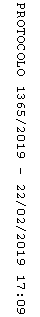 